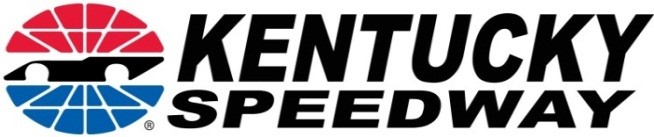 KENTUCKY SPEEDWAY FAN COUNCIL APPLICATIONPlease complete the requested information and fax to 859-567-3410Email to:  kbannick@kentuckyspeedway.comOr return by mail to: Kentucky Speedway Attn:  Fan Council  1 Speedway Drive Sparta, KY. 41086 Application must be returned by Friday, Nov. 11, 2016 Name: _________________________________________________________________________ Street Address: _____________________________________________________________ City: _____________________State: _____________Zip: ___________________ Day Phone: _______________________Evening Phone: ____________________ Mobile Phone: _____________Email: _____________________________ KYS Ticket Account Number:____________________________________ I give permission for Kentucky Speedway to conduct a background check:   ___Yes      ___No Which forms of social media do you regularly use? _______________________________________________________________________________ Gender:    __ __ Male   ____ Female Marital Status:  __ __Single     ____Married Age Range:            __ __20-30   ____30-40   ____40-50   ____50-60   ____over 60 Occupation: College Student ___________________________________________ I have been attending KYS races since (indicate year)__________________________________________ Which events do you typically attend?           ____Thursday, NASCAR Camping World Truck Series (July)           ____Friday, NASCAR XFINITY Series (July)           ____Saturday, NASCAR Sprint Cup Series (July)           ____Friday,  ARCA Racing Series (September)           ____Saturday, NASCAR XFINITY Series (September) Do you typically attend the events with:   ____family   ____friends   ____both? With approximately how many others do you attend the events? __________________________________ What is the age range of the individuals in your group?__________________________________________ -more- Kentucky Speedway Fan Council Application / 2 Where do you typically stay while at KYS?           ____ Drive to and from home on race days           ____ With family/friends           ____ At a hotel, motel, cottage, etc.           ____  Camp in a KYS Campground.  Which campground? ___________ ______           ____ Camp in a privately-owned campground.  Which one? ____________________________________            How many NASCAR events do you attend each year? __________________________________________ __ What other tracks have you visited to watch NASCAR race events?___ _______________________________ Where do you typically watch the race?            ____ Grandstands    Which one? ____ ______________________________________________________           ____ Suite           ____ Kentucky Club           ____ Bluegrass Club           ____ Infield     Where (Campground? Pit Road? Fan Zone?) _____________________________________ Do you typically purchase a Fan Zone pass?    ____Yes    ____ No Please explain why you want to be a Fan Council member in 250 words or less. 